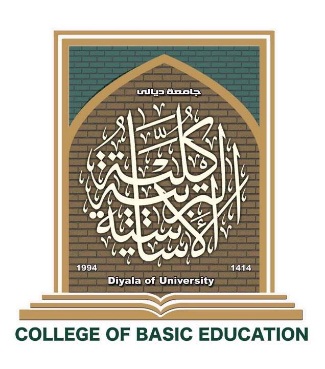 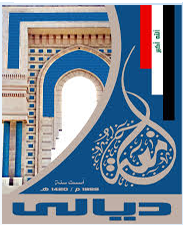 مقــــــدمـــــة:           لم يكن إعداد الخطة الاستراتيجية هدفا في ذاته ، وانما كان وسيلة تسهم في حسن إدارة مؤسستنا والتوجيه الأمثل للجهود فيها بوصفها أداة مؤسسية فاعلة لصياغة الاهداف الاستراتيجية للقسم . ولتحقيق هذه الاهداف كان لزاما علينا أن نطور أداءنا الاكاديمي العلمي والإداري ، وننمي مواردنا البشرية والمالية بشكل سليم . و سعيا منا الى خلق بثّ ثقافة التميز في قسمنا والحثّ على تفعيل مسالك الجودة ، وإيمانا منّا بأن تخطيط المستقبل هو الاسلوب الأنفع لمواجهة التهديدات الحالية لمستقبل كليتنا فقد قمنا بإعداد هذه الخطة الاستراتيجية للمدة  من (1/9/2021م إلى 31/8/2026م).    تأتي هذه الخطة الاستراتيجية لقسم التربية البدنية وعلوم الرياضة  –  كلية التربية الاساسية للمدة الزمنية (2021 - 2026) بوصفها جزءًا من مبادرة التطوير التي طرحتها وزارة العليم العالي والبحث العلمي ولتحسين قدرة الاقسام والكليات التنافسية على المستوى المحلي والعالمي على وفق معايير ضمان الجودة والاعتماد الأكاديمي التي دأبت الوزارة على جعلها مسار عمل ، ومنهاج أداء أمثل .   وقد تم وضع هذه الخطة بعد عقد اجتماعات دورية من قبل مجلس ضمان الجودة في الكلية، وبحضور مستشاري مجلس ضمان الجودة في الكلية وعدد من الاساتذة المختصين، وتم تشكيل فريق عمل لإعداد الخطة الاستراتيجية الخاصة بالقسم ، وفريق آخر لتحديد عناصر البيئة الداخلية والخارجية للكلية ، والمعروف بتحليل (SWAT ).    وقد تم وضع الغايات والاهداف الاستراتيجية وتحليل الفجوة، ووضع الخطة الاستراتيجية لقسم التربية البدنية وعلوم الرياضة - كلية التربية الأساسية/ جامعة ديالى ضمن رؤية الكلية ورسالتها وأهدافها. نبذة عن قسم التربية البدنية وعلوم الرياضة - كلية التربية الاساسية – جامعة ديالى : تأسس قسم التربية البدنية وعلوم الرياضة - كلية التربية الاساسية في جامعة ديالى سنة 1996، وكانت تسميته السابقة (قسم التربية الرياضية)، ويعتبر من الاقسام الاولى التي تأسس في الكلية والذي كان منظمّ في أول تأسيسه الى الجامعة المستنصرية .بدأ  القسم باستقبال الطلبة في العام الدراسي (1996-1997) .وقد تم تخريج الدفعة الاولى من طلبة قسم التربية البدنية وعلوم الرياضة -  كلية التربية الاساسية في العام الدراسي (2000-2001م) وكان عددهم   ( 16) طالبًا وطالبة.نظام الدراسة في القسم (فصلي)، إذ تتوزع الدراسة على فصلين دراسيين، يدرس الطالب في الفصلين الأول والثاني موادًا دراسية مختلفة، يحدد له فيهما سعي فصلي، ويمتحن فيها امتحانًا نهائيًا تحريريًا، وعلى الطالب أن يتجاوز الامتحان بنجاح لينتقل إلى الفصل الدراسي الثاني.يمنح القسم شهادة بكالوريوس في  التربية البدنية وعلوم الرياضة ، ويبدأ التخصص فيه من المرحلة الدراسية الأولى.يمنح القسم شهادة في طرائق تدريس التربية البدنية وعلوم الرياضة . ويمنح القسم شهادة الدكتوراه في طرائق تدريس التربية البدنية وعلوم الرياضة يقع القسم في كلية التربية الاساسية – جامعة ديالى في محافظة ديالى، مركز بعقوبة في الجزء الغربي من نهر ديالى، والذي يعد من الأنهار. الرئيسة في المحافظة في منطقة حي المصطفى. يتكون القسم من أربعة مواقع : الجناح الاداري والذي يتألف من غرفة رئيس القسم وغرفة المقررين وغرفة التدريسيات والتدريسيينالقاعات الدراسية للدراسة الاولية.القاعات الدراسية للدراسات العليا.الملاعب الرياضية . إحصائية عن قسم التربية البدنية وعلوم الرياضة :اعضاء هيأة التدريس من حملة شهادة الماجستير: اعضاء هيأة التدريس من حملة شهادة الدكتوراه: الهيكل التنظيمي للقسم :الهيكلية التنظيمي للقسم للعام 2021- 2026  وسائل الاتصال بالمؤسسة :رؤية ورسالة واهداف قسم التربية البدنية وعلوم الرياضة :الرؤيا العامة للقسم:ضمان تطبيق المناهج الدراسية المقررة من أجل تعزيز قدرات القسم وتحسين أدائه وتحقيق الأهداف المرجوة التي تشمل التعلم النوعي المتميز وأساليب البحث العلمي وتحقيق التكامل في الجانب الرياضي.يقوم القسم بتطوير المناهج الدراسية بشكل مستمر بما يواكب التطورات العلمية الحديثة في التربية البدنية وعلوم الرياضة بمختلف اختصاصاتها.يسعى القسم جاهدا إلى الارتقاء بالكادر التدريسي من خلال إيفاد منتسبين القسم للدراسات العليا في داخل وخارج القطر وتهيئة الظروف المناسبة للبحث العلمي من اجل الحصول على الدرجات العلمية المطلوبة.يسعى القسم الى تهيئة وتطوير الملاعب الرياضية تساهم بدور كبير في تحقيق الأنشطة الرياضية داخل الكيلة وخارجها.رسالة القسم:    العمل على إعداد الملاكات الأكاديمية المتخصصة في المجال التربوي التعليمي والرياضي للاستفادة منهم في توسيع القاعدة الرياضية ورفع المستوى الثقافي والتعليمي والرياضي في هذه المجالات.  أهداف القسم:يسعى القسم إلى تحقيق الأهداف الآتية:العمل على تحقيق الأهداف العامة والخاصة لقسم التربية البدنية وعلوم الرياضة.وضع المعايير والمقاييس الخاصة للجودة في النشاطات الرياضية التعليمية في القسم.تأهيل القدرات البشرية من خلال وضع البرامج الخاصة بالنشاط البدني والعلمي.رفع المستوى العلمي للطلبة من خلال تطوير المناهج الدراسية (النظرية والتطبيقية(رفد المؤسسات المختلفة بملاكات تربوية ورياضية أكاديمية ومتخصصة.رفع مستوى التفاعل بين مؤسسات المجتمع المدني من خلال عقد المؤتمرات والندوات في المجالات كافة .         يتبنى قسم التربية البدنية وعلوم الرياضة  المعايير الاكاديمية ومعايير ضمان الجودة الصادرة عن جهاز الاشراف والتقويم الجامعي لوزارة التعليم العالي والبحث العلمي، للتحقيق رسالتها وأهدافها ، وتحسين مستوى الخدمات التعليمية لإعداد مخرجات القسم وتأهيلها لأداء دورها في المنظومة التعليمية والتربوية في مراحل التعليم الاساسي وغيرها بجودة وكفاية، ويتطلب توجيه الأقسام العلمية  والجناح الاداري نحو تحقيق متطلبات المؤسسات التعليمية التربوية المختلفة مع التطوير والتحسين المستمر لجودة الخدمة التعليمية، ووضع نظام لتقويم الاداء الجامعي في تخصصاته كافة بما يحقق المعايير الاكاديمية ومعايير الجودة.    وبناءًا على ما تقدم فقد اتجهت القسم إلى رسم خطة استراتيجية لضمان تحقيق جودة العملية التعليمية في اطار مرجعي ومنهجي علمي، يعتمد على واقع القسم والوضع الذي يطمح أن يصل إليه. وترجع أهمية اتباع الجودة الشاملة في الكلية إلى اعتبارات منها:- التغير المستمر في احتياجات سوق العمل ومتطلباتها، مما يتطلب أداء العملية التعليمية بأساليب جديدة ومتطورة في ظل التنافس والعولمة. تعاظم دور العنصر البشري المؤهل، والمدرب والقادر على الابتكار والابداع في التعامل مع النظام العالمي الجديد وتحدياته. الاسهام في حل كثير من المشكلات التي تعوق العملية التعليمية بالقسم مما يحسن من نظرة المجتمع للقسم.جعل برامج القسم التعليمية ومناهجه تتسم بالواقعية لمقابلة التوازن بين توقعات الاطراف المعنية ومتطلبات التنمية المستدامة. ضرورة البحث عن مصادر تمويل ذاتية متعددة لتحسين العملية التعليمية والبحثية وتطويرها ، ومن ثم فان القسم في سعيه لتحقيق مدخل الجودة الشاملة ويعتمد على الالتزام بنشر ثقافة الجودة وتعزيزها مع العمل على تحقيق الترابط والتجانس بين التعليمات ، والاجراءات المتبعة في الكلية من خلال مضامين الخطة الاستراتيجية  لكي تكون آلية جمع البيانات الخاصة بالخطة الاستراتيجية موضوعية ودقيقة سعى فريق عمل الخطة الى الاطلاع على مجموعة من المرجعيات والقيام بعدد من الإجراءات سبيلا الى تحقيق مبتغاه من خلال :(1) الاطلاع على دليل القسم وما يتضمنه من رؤى ورسالة وأهداف وخطط مستقبلية .(2) الاطلاع على تقرير التقويم الذاتي للقسم للسنوات الثلاث السابقة .(3) الاطلاع على التقارير الفصلية والسنوية لنشاطات القسم التي تعدّها شعب:( الدراسات والتخطيط والمتابعة ، ضمان الجودة ، المعلوماتية ، الانترنيت) .(4) الدورات التدريبية ، وورش العمل والحلقات النقاشية لمجلس كليتها ، ولمجلس ضمان الجودة ، وشعبة التعليم والتطوير المستمر في الكلية ، ولأقسامها العلمية ولفريق إعداد الخطة الاستراتيجية فيها مع مختلف الأطراف.(5) جلسات العصف الذهني لعميد الكلية ، ولمعاوني العميد فيها ، ورؤساء الأقسام العلمية ومدراء الشعب والوحدات الإدارية مع المنتسبين والطلبة . (6) المقابلات الشخصية للقيادات الادارية مع مدراء أو ممثلي دوائر التربية ، والشباب والرياضة ، والصحة ، ودائرة الضمان الاجتماعي ، وممثلي مجلس المحافظة فيها وإدارتها المحلية ، ومفوضية حقوق الإنسان والدفاع المدني.(7) توجيه مجموعة من الاستبانات للمستفيدين من داخل القسم وخارجها خاصة بـــــ  :آراء اعضاء هيأة التدريس. آراء الموظفين الإداريين . تقويم الطلبة في الدراستين الاولية والعليا للمقررات الدراسية .آراء طلبة الدراستين العليا والأولية في العملية التعليميةآراء الطلبة الخريجين في العملية التعليمية . آراء المستفيدين من الخدمـــة .             إن أحد المكونات الأساسية للخطة الاستراتيجية هو تحديد الأطراف أصحاب المصلحة المسهمين في انجاز الخطة الاستراتيجية وانجاحها، وهو من العوامل المهمة الضامنة لفاعلية الخطة، إذ إن مقابلة احتياجات وتوقعات تلك الاطراف من أولى الضمانات التي توضح مدى واقعية الخطة المقترحة في تأكيد الجودة، وتميز الخدمة التعليمية، والخطة البحثية ومدى الاسهامات التي يقدمها قسم التربية البدنية وعلوم الرياضة في كلية التربية الاساسية -  جامعة ديالى لخدمة المجتمع والبيئة التربوية فيها، ويمكن تحديد الأطراف أصحاب المصلحة على النحو الآتي :أولويـــــــــات القسم:ضرورة تأهيل القسم للتطور والتقدم من أجل الحصول على الاعتماد الأكاديمي والعمل على تطوير جودة العملية التعليمة والبحثية وتحسينها وكل ما يخص القسم من عمليات مساندة. الإسراع بعقد الاتفاقات الثقافية والعلمية مع الاقسام والكليات، والمؤسسات التعليمية والمراكز البحثية على المستويات المحلية، والاقليمية والعالمية وإنشاء برامج مشتركة على مستوى الدراستين الأولية والعليا.العمل على تسويق خدمات القسم الاستشارية وربطها بسوق العمل من خلال تفعيل الخدمات التربوية، والنفسية، والعلمية، والعناية بقضايا المجتمع، والعمل على تفعيل التنمية المستدامة والعناية بالبحوث العلمية الرصينة ذات التخصصات المتعددة. العناية بالتدريب المستمر لأعضاء هيأة التدريس، وقيادات القسم والعاملين فيه لرفع الكفاية، والمقدرة وتحقيق التميز في الأداء البحثي والإداري الجامعي وخدمة المجتمع. العمل على تحسين البنى التحتية للقسم.التوسع المستمر في النشاطات الطلابية وتطوير المناهج التعليمية للوصول بها إلى مراحل متقدمة تضاهي في مستواها الجامعات الرصينة الاقليمية منها والعالمية لضمان جودة المخرجات، ورصانتها وتأثيرها في مجال تخصصها الوظيفي.        إن نجاح أي خطة يتوقف بالدرجة الاساسية على تحديد الاحتياجات والوقوف عليها لمعالجتها ولضمان تهيئة القسم في تحقيقها لضمان نجاح الخطة يجب توفير وتحقيق الآتي:-1- اتّصاف الخطة الاستراتيجية بالتكامل ، ومحاكاتها للواقع ، وامكان تطبيقها ، وتحديدها بزمن .2- وجود كيان إداري يتحمل مسؤولية تفعيل ثقافة ضمان الجودة ، وتطبيق برامجها ، وأن يأخذ على عاتقه بمسؤولية تامة تطبيق الخطة الاستراتيجية ، وانجاحها .3- إشاعة القيم التي تخصّ العمل الجماعي، وتنميتها ، وتفعيلها ، وزيادة الرضا الوظيفي والثقة لدى العاملين في القسم كل بحسب موقع عمله وتخصصه ، وتوفير الدعم المستمر واللازم لتنفيذ اجراءات تحسين الكلية لقسم وتطويره.  .4- توفير الدورات التدريبية المستمرة لتنمية مهارات اعضاء هيأة التدريس والعاملين في الكلية القسم . 5- القيام بمبادرات تهدف الى إرضاء جميع الاطراف ذات المصلحة مع الالتزام بتأكيد الجودة وتحقيق التميز في الاداء. 6- وضع نظام متكامل لتوثيق اجراءات العمل مع التركيز على العمليات الحيوية المهمة . تضمن إعداد الخطة الاستراتيجية للقسم مجموعة من الإجراءات المنهجية وتحديد خطوات رئيسة . أما الاجراءات المنهجية فتمثلت بـــ :تشكيل فريق عمل لوضع الخطة الاستراتيجية في القسم.تحديد مدة زمنية لتنفيذ الخطة وهي (خمسة ) أعوام من (2021–2026م). تشكيل فريق عمل لتحليل البيئة الداخلية - التحليل (الرباعي) SWAT في القسم .الاطلاع على جميع المرجعيات التي تشكل منطلقات لتوجيه مسار الخطة ، وتحديد متبّنياتها.الاطلاع على حصيلة الآراء التي استُخْلصت من الندوات ، واللقاءات ، وورش العمل ، والمقابلات التي أجريت من لدن مختلف الأطراف .الإعلان عن الخطة ، واعمامها وإتاحة الاطلاع عليها وابداء الرأي في تفصيلاتها  لجميع المنسبين في القسم ، والمستفيدين منها من مؤسسات المجتمع المحلي . وتوعيتهم جميعا بمفهوم الخطة الاستراتيجية ، وبأدوارهم فيها . تشكيل فريق لمتابعة تنفيذ الخطة الاستراتيجية ، وتحديد مواقيت للتنفيذ والمتابعة وفاقًا لجداول معدّة لهذا الغرض . عرض الخطة في مجلس القسم ، لغرض المصادقة عليها ، وإقرارها .    أما الخطوات الرئيسة فثلاث تمثّلت بــ : دراسة الوضع الحالي للقسم من خلال تحليل بيئتها . تحديد الأهداف الاستراتيجية . تنفيذ مجموعة من المبادرات ، والبرامج التي تقود الى تحقيق هذه الأهداف .وسيتم تناول تفصيلا هذه الخطوات الثلاث الرئيسة على وفق الآتي :       التحليل البيئي للقسم طريقة فعالة جداً لدراسة وضع القسم وتعرف مناطق القوة مناطق الضعف والفرص والمخاطر التي يواجهها القسم ويساعد على تسليط الضوء الكاشف على مناطق القوة فيها ، والفرص التي يمكن استغلالها.  ويعد التحليل البيئي أداة فعالة جداً تمكّن من دقة الفهم ، واتخاذ القرار لكل الحالات في العمل والمؤسسة ، لذا فقد اعتمد القسم التحليل (الرباعي) SWAT لإعداد تحليل البيئة الداخلية والخارجية للقسم : أولًا: تحديد عناصر البيئة الداخلية: محور التنمية البشرية: ويتضمن الهيكل الاداري للقسم بدءاً من رئيس القسم ، والمقررين ، واعضاء الهيئة التدريسية، وموظفي القسم جميعًا ، فضلا عن الموارد البشرية والمادية للقسم . طلبة القسم المستمرون بالدراسة. ضمان الجودة والقياس والتقويم الأكاديمي. الدراسات العليا في القسم ومقياس مدى ما حققته من نتائج. البحث والنشر العلمي وآلية تأليف الكتب العلمية ، وتقويمها ، ومتابعة نشرها. ثانيًا: تحديد عناصر البيئة الخارجية:تحليل البيئة الخارجية:   يعتمد  قسم التربية البدنية وعلوم الرياضة على خطته الاستراتيجية في تحليل بيئته الخارجية على مجموعة من العوامل ذات التأثير على جوانب الكلية المختلفة، إذ إن امام القسم العديد من الفرص المتاحة التي يمكن من خلالها الاستفادة في تدعيم مركز القسم التنافسي وتحقيق رسالته، ورؤيته وأهدافه ، وهناك مجموعة من التهديدات المحتملة والتي يتحتم على القسم أن تحددها وتحدد كيفية التعامل معها سبيلا للوصول الى مبتغاها على أن العوامل الخارجية تتمثل : (أصحاب المصلحة المستفيدين، عوامل اجتماعية، عوامل اقتصادية، عوامل سياسية، تطورات التكنولوجيا السريعة، مديرية تربية محافظة ديالى، دائرة صحة ديالى، دائرة البيئة، دائرة الشباب والرياضة وغيرها من سوق العمل الخاص والعام، مكاتب ومراكز الخدمات الاستشارية ووحدات ومراكز البحث العلمي في كليات الجامعة).   تبين من الجداول السابقة يتضح وجود بيئة خارجية مشجعة إلى حد ما إذا ما تجنبنا التهديدات التي هي بحاجة إلى خطة استراتيجية وبرامج ثابتة وقوية للمواجهة، إذ يتطلب وضع خطة استراتيجية علمية مدروسة لمواجهة هذه التهديدات من أجل النمو، والتقدم والتوسع لاقتناص الفرص المتاحة. الهدف الاستراتيجي العام:   يتركز الهدف الاستراتيجي العام للمدة من (1/9/2021م إلى 31/8/2026م) على تحقيق إعادة هيكلة وتكامل بناء منظومة قسم التربية البدنية وعلوم الرياضة  مع تفعيلها لتحقيق أعلى درجات الكفاية الداخلية والخارجية وفقًا لمعايير عالية المستوى، وفي اطار من الريادة في أدائها بمختلف أدوارها المعرفية، والتعليمية والبحثية إلى جانب خدمة المجتمع والارتقاء به، مع تعزيز مكانة الكلية في اطار التصنيفات المحلية والعالمية للكليات، وفي اطار من الموازنة بين الحداثة في التوجه للتعليم العالي مع الحفاظ على قيم الاصالة المترسخة في تراث عراقنا الحبيب ، والسعي إلى تحقيق هذه الغايات في مجالات خمسة رئيسة هي : مجال تحسين الهيكل الإداري وتطوير قدراته وإمكاناته.مجال شؤون الطلبة في الدراستين الأولية والعليا.مجال البحث العلمي وتطوير منظومة التعليم والتعلم.إرساء نظام جودة الأداء وتحسينه والارتقاء به للحصول على الاعتمادية.مجال البيئة المحلية وخدمة المجتمع. الأهداف الاستراتيجية التفصيلية : تطوير البرامج، والنظم، واللوائح، والمناهج الدراسية، والتوسع في النشاطات والخدمات الطلابية، وتعزيز الكفاية الداخلية والخارجية للقسم والقضاء على ظواهر الهدر بمختلف أنواعه بما يحقق رؤية الكلية، ورسالتها وأهدافها في تطوير كادرها الوظيفي وتنمية قدراتهم العلمية والأكاديمية والمهنية للوصول الى إدارة رشيدة ، وتأهيل طلبتها في مختلف المستويات العلمية ، والثقافية والاجتماعية . تطوير البحث العلمي واستكمال برامج الدراسات العليا، بما يحقق الخطة البحثية والارتقاء بالعملية البحثية من خلال وحدات البحوث المختلفة ، وانشاء مراكز بحثية لدعم ابحاث اعضاء الهيأة التدريسية وطلبة الدراسات العليا. دعم المشاركة المجتمعية مع القطاعات المختلفة والمجتمع المحيط من خلال تعميق مبدأ المواطنة، والاندماج، والتواصل، والتفاعل بين الهيئات والمؤسسات المجتمعية المعنية بمجال خدمة المجتمع سبيلًا إلى تحقيق مختلف غايات وأهداف القسم والكلية  والجامعة وتوجهاتها في ربط المؤسسة الجامعية بالمجتمع المحلي من خلال توفير احتياجات سوق العمل ، وتقديم الدراسات التي تكفل تطوير البيئة وتنميتها ، وتحقيق مبدأ المشاركة المجتمعية . التقويم المستمر للفاعلية التعليمية، والقدرة المؤسسية وإدارة الجودة والعمل على الارتقاء بتصنيف القسم والكلية  في مختلف مجالات التصنيف للكليات حول العالم وفاقا لما تتبناه الجامعة من تصنيفات ، والحرص على تحسين صورة القسم والكلية داخليًا وخارجيًا، وبصورة خاصة من خلال زيادة النشر العلمي في الدوريات العالمية .الإفادة القصوى من تقنيات الاتصالات والمعلومات الحديثة التي تسهم في تنظيم العمل المؤسسي، وتطويره وتحقيق السرعة المبتغاة في إنجازه .  تطوير البرامج الأكاديمية للطلبة من خلال توفير أكبر قدر من الطرائق ، والبرامج ، والتقنيات ، والبدائل التعليمية لتنفيذ المقررات الدراسية في مختلف التخصصات العلمية والسعي الى تحديثها فضلا عن تحديث المناهج الدراسية من أجل ترصين المسار العلمي للطلبة وصولا الى تحقيق المواصفات المثلى المؤملة من خريجي القسم الكلية من الجوانب الأخلاقية ، والعلمية ، والثقافية ، والمعرفية .  \( أولًا ) محور الهيكل الإداري والتنظيمي :يتضمن هذا المحور عددًا من المبادرات ، والنشاطات ، والفعاليات التي توجد لها آليات مستقرة تقوم على خطوات مقننة خضعت للمراجعة والتطوير من أجل تحقيق المزيد من فعالياتها  ، وما يتم من ناحية التنفيذ والمتابعة عمليًا هو التوزيع الزمني لهذه المبادرات ومتابعة تنفيذها، ومراجعتها ، وتطويرها وفاقًا للمستجدات التي يتطلب مراعاتها أثناء الخطة سواء أكانت نواحي إيجابية أو سلبية ، و ستتمثل عملية المتابعة باستعمال نماذج المتابعة لتلك النشاطات، والمبادرات والفعاليات كافة على مدار مدة الخطة وفاقًا للتوزيع الزمني الآتي :- [أولًا- 1] استحداث المكتب الاستشاري للخدمات العلمية والتربوية والنفسية (العام الدراسي 2016-2017م) .ويتم تنفيذ هذه المبادرة وفقًا للخطوات الآتية : ( أ )  تقديم دراسة لاستحداث (المكتب الاستشاري للخدمات العلمية والتربوية والنفسية في كلية التربية الأساسية)، بحيث تكون الدراسة مستوفية لكافة الشروط الموضوعة من قبل وزارة التعليم العالي والبحث العلمي للاستحداثات، وتكون الدراسة مستوعبة لمهام المكتب وما يقدمه من خدمات وخبرات وممارسات ومهام إدارية، وتنظيمية، وعلمية، ومالية ونفسية. مستعدًا للتعامل من كافة الدوائر الحكومية وغير الحكومية في المحافظة وخارج المحافظة؛ بل وحتى خارج العراق.( ب ) تقديم الدراسة لعمادة الكلية وهي بدورها تقوم بعرض الموضوع في مجلس الكلية لدراسته من الناحيتين المالية والإدارية وتقديم التعديلات اللازمة إن تطلب الأمر ذلك، ثم تقوم بإرساله إلى مجلس الجامعة لاستحصال التوصية بالموافقة وإرساله إلى مقر الوزارة لاستحصال الموافقات النهائية.( ت ) متابعة الموضوع من قبل الكلية في الجامعة ومقر الوزارة وتقديم كل الإمكانات والمساعدات اللازمة لمن يكلف بمتابعة الموضوع.( ث ) لهذا المكتب تأثير كبير إذا ما استحدث في معالجة نقاط الضعف في المجالات الاتية :توفير الجانب المالي للكلية لمعالجة الكثير من نقاط الضعف والتهديدات التي يحتاج تبديدها توافر الجانب المالي كــــ( توسيع مباني الكلية وبناء قاعات دراسية إضافية وتزويد مكتبة الكلية بمزيد من المصادر والمراجع ).  تطوير خبرات التدريسيين الذين يقدمون الاستشارات في المواقف المحالة عليهم بسبب وقوفهم على إشكالات حقيقية نابعة من واقع المجتمع . الانفتاح على مؤسسات المجتمع المدني ودوائر المحافظة في مختلف التخصصات . من خلال تقديم الاستشارات العلمية لها وزج كوادرها بدورات ، وورش تطويرية .[أولًا- 2] إبرام اتفاقيات للتعاون مع كليات التربية الأساسية في عدد من الجامعات العراقية (العام الدراسي 2020-2021م)، ( 2021-2022م):ويتم تنفيذ هذه المبادرة وفقًا للخطوات الآتية:-( أ ) تشكل لجنة من منتسبي الكلية لتقديم دراسة يحدد فيها الكليات التي سيتم إبرام الاتفاقيات معها، على أن تكون تلك الاتفاقيات شاملة لجوانب العمل الأكاديمي بكل جوانبه الإدارية والعلمية.( ب ) تعرض الدراسة التي ستقدمها اللجنة إلى السيد عميد الكلية على مجلس الكلية ليتم دراستها واختيار الكليات التي سيتم إبرام الاتفاق معها، واستحصال مصادقة المجلس والقيام بتنفيذها، وإرسالها إلى رئاسة الجامعة لاستحصال موافقة السيد رئيس الجامعة. ( ت ) الاتصال بالكليات المرشحة لإبرام الاتفاقيات، ومن ثم تشكل لجنة مهمتها القيام بزيارة الكليات المرشحة والتي تم الاتصال بها وأبدت رغبة بالاتفاق مع الكلية لتوقيع الاتفاقيات معها. ( ث ) تحقق هذه الخطوة تأهيل كادر الكلية التدريسي والوظيفي علميًّا ، ومعرفيًّا ، ومهنيًّا من خلال تبادل الخبرات الذي سيتحقق فيما سيقام من ورش عمل، ومحاضرات، ومناقشات ومؤتمرات. [أولًا- 3] استحداث وحدة التخطيط الاستراتيجي في الكلية ( العام الدراسي 2021-2022م ) . ويتم تنفيذ هذه المبادرة وفقًا للخطوات الآتية:-( أ ) إعداد دراسة لاستحداث (وحدة التخطيط الاستراتيجي في كلية التربية الأساسية)، بحيث تكون الدراسة مستوفية للشروط الخاصة باستحداث الوحدات الموضوعة من قبل وزارة التعليم العالي والبحث العلمي، وتكون الدراسة مستوعبة لمهام الوحدة وما تقدمه من خدمات، وخبرات، ودراسات ومهام إدارية، وتنظيمية ومالية. ( ب ) تقديم الدراسة لعمادة الكلية، وهي بدورها تقوم بعرض الموضوع في مجلس الكلية لدراسته من الناحيتين المالية والإدارية وتقديم التعديلات اللازمة إن تطلب الأمر ذلك، ثم تقوم بإرساله إلى مجلس الجامعة لاستحصال التوصية بالموافقة، وإرساله إلى مقر الوزارة لاستحصال الموافقات النهائية.( ت ) متابعة الموضوع من قبل الكلية في الجامعة ومقر الوزارة وتقديم كل الإمكانات والمساعدات اللازمة لمن يكلف بمتابعة الموضوع.( ث ) تتضمن مهام الوحدة المجالات الآتية التي ستعالج كثيرا من نقاط الضعف في الجانب الإداري والتنظيمي ومنها :تقديم الاستشارات العلمية والإدارية للكلية من أجل الوصول إلى الهيكلية المثالية التي تتناسب فيها أعداد الموظفين مع الهيكلية المقررة .اقتراح توزيع المهام على الموظفين والمسؤولين وفاقًا للتخصصات الدقيقة .تقديم مقترحات لتوفير الدعم لبيئة العمل وتهيئة المتطلبات الوظيفية المختلفة كـ ( توفير غرف مستقلة لجميع الشعب والوحدات ، تحديث مستلزماتها ، بناء قاعات دراسية ، انجاز كافتيريا التدريسيين ... الخ )   تحديد النقص في التخصصات المطلوبة في بعض الأقسام العلمية ، من خلال تحديد نسبة التدريسي الى الطالب وصولا الى النسبة العالمية ( 1ــــــ 35).تقديم رؤى علمية مدروسة وواقعية للواقع العلمي في الكلية من حيث الاستحداث، والتعليق للدراسات العليا والأولية ، ولا سيما الدراسات المسائية وتوجيه المسار العلمي في الكلية ، وضبطه والارتقاء به . تحديد نسبة الألقاب العلمية لتدريسيي الكلية ومسار تحديثها وصولا الى المعيار العالمي (75% ) للأستاذية ، وتقديم خطة عملية بنسب مئوية لترشيح حملة شهادة الماجستير لإكمال دراسة الدكتوراه في كل عام ، وصولا الى تحقيق نسبة ( 100% ) مع نهاية هذه الخطة .اقتراح تأهيل عدد من القيادات الشابة من خلال توليهم مسؤوليات ومهام في الكلية على مستوى العمادة والأقسام ومنها: معاون العميد للشؤون العلمية والدراسات العليا، ومعاون العميد لشؤون الطلبة، ورئاسة أقسام: اللغة العربية، والحاسبات، والتأريخ  ، والتربية البدنية وعلوم الرياضة . اقتراح تأهيل الحرس الجامعي ، وموظفي الاستعلامات في الكلية من خلال زجهم في دورات تدريبية ، وممارسات ميدانية ، ودورات للإتكيت والتعامل مع الطلبة والضيوف . اقتراح برامج تدريبية لمنتسبي الكلية كافة بالتعاون مع شعبة التعليم المستمر في الكلية للارتقاء بالأداء المهني، والتعليمي والإداري لهم ، وتحفيز روح الإبداع ، والتميّز ، والتطوير فيهم .  [أولًا- 4] تشكيل لجنة إدارة الأزمات والكوارث (العام الدراسي 2020-2021م):   تشكل لجنة لإدارة الأزمات والكوارث تعدُّ خطة لإدارة الأزمات ، ووضع آليات  لمتابعة وضع الكلية ، والاستنفار الكامل حال مرورها بأزمات وكوارث مفاجئة ، وتقوم اللجنة بتقديم الإرشادات الخاصة بذلك ، وتقديم المساعدة في إيجاد صيغ للتعامل معها. وحل المشكلة آنيًا ، أو تقديم صيغ حلول تسبق وقوع الأزمة أو الكارثة.[أولًا- 5] إنشاء مفرزة طبية ثابتة في الكلية (العام الدراسي 2021-2022م):   تقوم الكلية وبالتعاون مع مديرية صحة محافظة ديالى بإنشاء مفرزة طبية ثابتة في الكلية تقوم بتقديم الخدمات الطبية والصحية لطلبة الكلية وبشكل دائمي؛ لتسهيل مهمة معالجة منتسبي الكلية من تدريسيين ، وموظفين ، وطلبة بالسرعة الممكنة،وقد تم تنفيذ هذه المفرزة حسب كتاب رىاسة جامعة ديالى – قسم الشؤون العلمية ذي العدد 1475 في 31/3/2021 بتشكيل أللجنة والمتكونة من (م.م رنا حسين ناصر – م.اسراء ناجي – م.هند عبد السلام عبداللطيف ) [أولًا- 6] تحديد خطة نشاطات شعبة التطوير والتعليم المستمر في الكلية (العام الدراسي 2021-2022م، 2022-2023م، 2023-2024م – 2024 - 2025):  ويتم تنفيذ هذه المبادرة من وفقًا للخطوات الآتية:-( أ ) إعداد خطة متكاملة عن النشاطات والفعاليات المبدئية للشعبة تركز أساسًا على العمل داخل الجامعة في التدريب والتطوير الإداري بالتنسيق مع وحدة التخطيط الاستراتيجي .( ب ) إعداد خطة متكاملة لعمل الشعبة في مجال التدريب والتطوير خارج نطاق الجامعة.( ت ) إعداد إطار مبدئي لبرنامج عمل للإعلان والتعريف بشعبة التعليم المستمر خارج نطاق الكلية من ناحية البرامج التدريبية المزمع عقدها في الأعوام الدراسية للخطة.( ث )  إعداد خطة للمؤتمرات والندوات العلمية المختلفة في الكلية بالتنسيق مع وحدة التخطيط الاستراتيجي ، وحثّ منتسبي الكلية من تدريسيين و موظفين على المشاركة فيها فضلا عن المشاركة في المؤتمرات ، والندوات والدورات ، والورش خارج الكلية والتشجيع على حضورها بصفة محاضرين ، ومشاركين .لاكتساب الخبرات والمعارف ، وتطوير أداء كادر الكلية في الجوانب العلمية ، والإدارية ، والتنظيمية .   على أن دورات، وورش العمل والمحاضرات للأعوام القادمة (2021-2026م) ستحدد بحسب الاحتياجات التي ستثبت من قبل الأقسام العلمية، والشعب والوحدات الإدارية ، بالتنسيق مع وحدة التخطيط الاستراتيجي ، ووفق استبانات خاصة وضعت لذلك.[أولًا- 7]  مشروع ( حقيبة البرامج الإلكترونية ) (العام الدراسي 2021-2022م) ، ( 2022 – 2023م) ، ( 2023 –2024م - 2024 - 2025):يتم تنفيذ هذه المبادرة وفقا للخطوات الآتية : ( أ ) تشكل لجنة من المتخصصين في قسم الحاسبات لتقديم مقترحات لبرامج الكترونية تدعم النظام التعليمي ، والإداري في الكلية .( ب ) جمع البيانات الخاصة بجميع منتسبي الكلية من تدريسيين ، وموظفين ، وطلبة وتحميلها على أقراص مدمجة (CD) ، لتمثل بيانات تدخل في برامج الكترونية متنوعة من مثل ( برنامج السيرة الذاتية للتدريسيين باللغتين العربية والإنكليزية ، وبرنامج اللجنة الامتحانية الإلكتروني ، وبرنامج متابعة غيابات الطلبة الذي يضمن متابعة حضور الطلبة من لدن إدارة القسم والكلية واهاليهم ، وبرنامج تسجيل بحوث التدريسيين ومتابعتها الكترونيًا ، وبرنامج الامتحان الالكتروني ، وبرنامج متابعة دخول الطلبة الى الكلية وخروجهم الذي سيضمن عدم تسرب الطلبة خارج الكلية لكونه يفعل متابعة اهاليهم لهم من خلال وصول رسالة على هواتفهم النقالة حال دخول الطالب مباشرة الى الكلية ، وبرامج أخرى متنوعة وفعالة )(ت )   العمل وبشكل دوري على تحديث قاعدة البيانات وفقا للمستجدات .ثانيًا :محــــــور الطلبــــــة :   يشكل الطالب المحور الأساسي لعمل الجامعات، فتحرص الجامعات المتقدمة على تزويد الطالب بالمعارف وتطوير مهارته ، وقدراته وشخصيته ليكون عضوًا فعالًا ومنتجًا لخدمة مجتمعه، وتتبع الجامعات أساليب شتى لتحقيق ذلك لا تقتصر على العمليات التعليمية فقط، وفي هذا الإطار ستحرص الكلية على تحقيق ذلك من خلال مزيج متجدد من النشاطات والفعاليات، وذلك كما الآتي:-[ثانيًا-1] استحداث وحدة متابعة الطلبة ، والخريجين ، واحتياجات سوق العمل (العام الدراسي 2021- 2022م):  ويتم تنفيذ هذه المبادرة وفقًا للخطوات الآتية:-( أ ) إعداد دراسة لاستحداث (وحدة متابعة الطلبة ، والخريجين ، واحتياجات سوق العمل)، بحيث تكون الدراسة مستوفية لكافة الشروط الخاصة باستحداث الوحدات الموضوعة من قبل وزارة التعليم العالي والبحث العلمي. ( ب ) تقديم الدراسة لعمادة الكلية، وهي بدورها تقوم بعرض الموضوع في مجلس الكلية لدراسته من الناحيتين المالية والإدارية، وتقديم التعديلات اللازمة إن تطلب الأمر ذلك، ثم تقوم بإرساله إلى مجلس الجامعة لاستحصال التوصية بالموافقة، وإرساله إلى مقر الوزارة لاستحصال الموافقات النهائية.( ت ) متابعة الموضوع من قبل الكلية في الجامعة ومقر الوزارة وتقديم كل الإمكانات والمساعدات اللازمة لمن يكلف بمتابعة الموضوع.( ث ) تقوم الوحدة بمجموعة من المهام التي تعالج المشكلات التي تواجه الطلبة  ومنها :تقديم الخدمات ، والخبرات ، والدراسات والمهام الإدارية، والتنظيمية . تكون الوحدة على استعداد لمتابعة طلبة الكلية المستمرين بالدراسة من حيث استقبال طلبتها الجدد وارشادهم وتوجيههم . وإقامة منتدى طلابي يجمعهم ويوجه فعالياتهم .متابعة شؤونهم الخاصة بالبحث العلمي ، ولاسيما بحوث التخرج ، وسير عملية التطبيق .متابعة وخريجي الكلية وتقديم الحلول والمساعدات الممكنة لهم، وتقديم الإرشادات الخاصة بذلك .تقديم المساعدة في إيجاد احتياجات سوق العمل من خريجي كليتنا .وضع صيغ للتعامل من كافة الدوائر الحكومية وغير الحكومية في المحافظة وخارج المحافظة ؛ وخارج العراق في حالة الحاجة لذلك ليتم زجّ خريجي الكلية في الوظائف والأعمال التي تناسب مهارتهم ومعارفهم التي اكتسبوها خلال سنوات الدراسة .تقديم دراسات إحصائية كاملة ومستوفية عن مدى تطوير خريجي الكلية بما يتناسب مع الواقع في السوق ومدى حاجته لخريجي الكلية ، ولاسيّما في وزارة التربية .تقديم المقترحات الى وحدة الأنشطة الطلابية خاصة بإقامة فعاليات رياضية ، ومسابقات علمية وثقافية بين الأقسام، على أن تدخل هذه النشاطات في تقويم الطلبة ووضع الدرجة العلمية لها.إشراك الطالب في تقويم التدريسيين والمناهج الدراسية من خلال استمارات تعدّ لهذا الغرض.[ثانيًا-2] زيادة النشاطات الطلابية والبرامج التدريبية، والمحاضرات العامة والقيام بعمليات التبادل الطلابي مع كليات التربية الأساسية في الجامعات العراقية (العام الدراسي2021- 2022 – 2023 – 2024 - 2025م):( أ ) تفعيل وحدة الأنشطة الطلابية من خلال تفعيل النشاطات الطلابية من مسابقات فنية ، وثقافية ، ورياضية، وعلمية ومهرجانات فنية وشعرية وفعاليات مختلفة وغيرها، لتمتد طوال أعوام تنفيذ الخطة ، على أن تتيح فرصًا أكبر للمشاركة الواسعة من جانب الطلبة وفقًا لمجالات اهتمامهم .( ب ) زيادة البرامج التدريبية والمحاضرات العامة والنوعية في مراحل مختلفة من المدة الدراسية للطالب من ناحية المعارف المختلفة ، والمهارات والقدرات ، مثل تفعيل الذات وبناء الشخصية، مهارات الاتصال، ومهارات البحث العلمي، وسلوك المواطنة، واللغات، والحاسب الآلي وغيرها، وذلك ليستفيد منها ما يقرب من (5385) خمسة الآف وثلاثمئة وخمسة وثمانون ) طالب وطالبة في الكلية، مع إعطاء برامج توجيهية بعد التخرّج لتهيئتهم لسوق العمل، وهذا يكون طوال مدة الخطة وبصورة متزايدة حتى نهاية العام الدراسي (2021-2022م).( ت ) التوسّع في عمليات التبادل الطلابي مع الجامعات المختلفة، وبخاصة كليات التربية الأساسية في الجامعات العراقية، والقيام بزيارات علمية إلى باقي الجامعات العراقية والمجامع العلمية، وذلك في إطار تنوع جيد في الفعاليات، وفي إطار اتفاقيات التعاون والتوأمة مع الكليات المناظرة والكليات الأخرى.(ث ) تفعيل الجانب العلمي التطبيقي للطلبة من خلال استمرار إقامة مؤتمر بحوث تخرج طلبة المرحلة الرابعة واختيار البحوث المميزة منها وتكريم اصاحبها .[ثانيًا-3]  إنشاء قاعات دراسية في الأقسام العلمية (العام الدراسي 2021م - 2022، 2022-2023م) : يتم تنفيذ هذه المبادرة وفقا للخطوات الآتية: العام الدراسي (2021-2022م)إنشاء قاعتين دراسيتين مدرجتين ، الطاقة الاستيعابية لكل قاعة دراسية ما يقرب من (120) طالبًا وطالبة، وتوزيع القاعتين لقسمي اللغة العربية والإرشاد النفسي والتوجيه التربوي ؛ لكبر عدد طلبتهم .العام الدراسي (2021-2022م)إنشاء قاعتين دراسيتين اخرى  ، لقسمي العلوم ، والرياضيات ، الطاقة الاستيعابية لكل قاعة دراسية (75) طالبًا وطالبة، وتم بالفعل العمل بها وانشائها .حاجة القسم الى انشاء قاعات بعدد 4 خلال السنوات  الخمس القادمة .حاجة القسم الى انشاء ملاعب رياضية متعددة الاغراض عدد 2  خلال السنوات الخمس القادمة .حاجة القسم الى غرف للتدريسيين والتدريسيات بعدد 6 خلال الخمس سنوات القادمة .ثالثًا :محــــــور ضـــمان الجــــودة :            يتضمن هذا المحور العديد من النشاطات والبرامج التي تتم على مدار مدة الخطة، وفيما يأتي الأعمال والبرامج وفقًا للأبعاد الزمنية الخاصة بالخطة:- [ثالثًا-1]  نشر ثقافة القياس والتقويم والاعتماد الأكاديمي (طوال مدة الخطة 2021-2026م):   يستهدف هذا النشاط كلًا من الكادر الإداري ، و أعضاء الهيأة التدريسية ، والطلبة ؛ إذ يتم القياس والتقويم في عدة مستويات، منها تقويم أداء الطلبة ، والتقويم الذاتي للأداء، تقويم أداء الكادر الإداري ، وأعضاء الهيأة التدريسية والتقويم المؤسسي لمختلف الأقسام ، ولإتمام هذا الموضوع ستقوم الكلية بما يأتي:-إعداد كتيبات ومطويات عن مفاهيم القياس والتقويم ، وأدواته ، وصدقه ، وموضوعيته ، وأهميته ، وتوزيعها وإتاحتها للكادر الإداري ، وأعضاء هيأة التدريس، مع الإشارة إلى الاعتماد الأكاديمي.تنظيم محاضرة نوعية في كل فصل دراسي على الأقل يحضرها أعضاء الهيأة التدريسية بالكلية، وعقد ورشة عمل سنوية حول نفس الموضوع.إقامة ندوة موسعة عن الأعراف والتقاليد الجامعية بالتعاون مع رئاسة الجامعة .تشجيع أعضاء الكادر الإداري ، والهيأة التدريسية على المشاركة في حضور الدورات التدريبية المتخصصة والتي تعقدها الكلية والجامعة في إطار برامج الإبداع والتميّز.التشجيع على حضور المؤتمرات المتخصصة في مجال القياس والتقويم والاعتماد الأكاديمي داخل الجامعة وخارجها.       ولنشر ثقافة القياس والتقويم والاعتماد الأكاديمي، فإنه سيتم تكرار هذه النشاطات سنويًا حتى يستفيد منها كل أعضاء الهيأة التدريسية، وذلك طوال مدة الخطة الاستراتيجية. [ثالثًا-2] الاعتماد الأكاديمي للكلية وأقسامها (العام الدراسي 2021-2022م،2023-2024م،2025م):   في إطار إدراك الكلية بأهمية تحقيق الاعتماد الأكاديمي للكلية وأقسامها وبرامجها كآفة، فإن من النشاطات والفعاليات طوال مدة الخطة الاستراتيجية ما يأتي:-العام الدراسي (2021-2022م).- توجّه الكلية نحو الاتصال بهيئات عالمية محايدة للاعتماد الدولية وتحديدا هيأة الإعتماد العاليمة ( NCATE ) وذلك لبدء الخطوات الفعلية لتحقيق الاعتماد الأكاديمي للكلية ، و تشكيل لجنة لهذا الغرض . العام الدراسي (2021-2022م)- توجيه الأقسام العلمية في الكلية للاتصال بهيئات عالمية محايدة للاعتماد الأكاديمي، وذلك لبدء الخطوات الفعلية لتحقيق الاعتماد الأكاديمي للأقسام العلمية.العام الدراسي (2022-2023م)   توجيه الأقسام العلمية التي فيها دراسات عليا على الاتصال بالهيئات العالمية المحايدة للحصول على اعتماد برامجها في الدراسات العليا.[ثالثًا-3] استقطاب وحسن اختيار المتميزين من المحاضرين في الندوات، والمحاضرات وتدريس طلبة الكلية في الدراسات الأولية والعليا على حد سواء.[ثالثًا-4] وضع آليات لتحفيز أداء المنتسبين من خلال تفعيل احتفالات التكريم ، وتوزيع الهدايا على المتميزين منهم ، وتخصيص نسب من الحوافز المالية أعلى من أقرانهم بنسبة (50%)حسب قانون صندوق التعليم العالي، فضلًا عن تفعيل مبدأ التنافس بين الشعب والوحدات في سرعة انجاز المهام ، وتشكيل لجنة خاصة بوضع برنامج للأعمال الإبداعية المتميزة ، والإعلان عن البرنامج لغرض الترشيح للجوائز .( رابعًا ) محـــــــور الدراســــات العليـــــا :يتضمن هذا المحور القيام بما يأتي:- [رابعًا-1] رفع التعليق عن قسم الدراسات العليا في الكلية (العام الدراسي  2018-2019 م) وقد تم رفع التعليق عن الدراسات العليا لقسم العلوم سنة ( 2018 – 2019 ) وتم رفع التعليق عن قسم اللغة العربية سنة (2020- 2021 ) وتم رفع التعليق عم قسم التاريخ سنة 2015- 2016 ) :ويتم تنفيذ هذه المبادرة وفقًا للخطوات الآتية:-أ- تقديم دراسة لرفع التعليق عن الدراسة في قسم الدراسات العليا في الكلية وإعادة افتتاحه من جديد، بحيث تكون الدراسة مستوفية لكافة الشروط الخاصة برفع التعليق عن القسم وفقًا لشروط رفع التعليق الموضوعة من قبل وزارة التعليم العالي والبحث العلمي. ب- تقديم الدراسة لعمادة الكلية، وهي بدورها تقوم بعرض الموضوع في مجلس الكلية لدراسته من الناحيتين المادية والمعنوية، وتقديم التعديلات اللازمة إن تطلب الأمر ذلك، ثم تقوم بإرساله إلى مجلس الجامعة لاستحصال التوصية بالموافقة، وإرساله إلى مقر الوزارة لاستحصال الموافقات النهائية.ت- متابعة الموضوع من قبل الكلية في الجامعة ومقر الوزارة وتقديم كل الإمكانات والمساعدات اللازمة لمن يكلف بمتابعة الموضوع.ث- تكون الدراسة مستوعبة لمهام القسم وهي : تقديم الخدمات ، والخبرات ، والدراسات والقيام بالمهام الإدارية، التنظيمية . لقيام بمهامه العلمية والتدريسية بكادر علمي متميز، وبمواد دراسية علمية رصينة وبخبرات ومهارات وقادرة على تحمل المهمة . مراعاة الاحتياجات الفعلية من الدراسات العليا والاختصاصات المؤثرة في سوق العمل . القدرة على التعامل مع كافة الدوائر الحكومية وغير الحكومية في المحافظة وخارج المحافظة ، فضلًا عن خارج العراق في حالة الحاجة إلى ذلك ليتم تقديم منهج علمي للدراسات العليا في كليتنا يكون أنموذجا يحتذى به .ضمان اختصاص قسم الدراسات العليا بالجوانب الخاصة بالدراسات العليا فقط وتجنب التداخل مع الدراسة الأولية ، وهو ما سيسهل ضبط آلية العمل وييسر متابعة الجانب العلمي، ورصانته ودقته. [رابعًا-2]  تشكيل لجنة علمية مركزية متخصصة بمتابعة البرامج الدراسية المقدمة في الدراسات العليا في الكلية (العام الدراسي 2021-2023م ): ( أ ) تشكل هذه اللجنة من أعضاء الهيأة التدريسية أصحاب الكفاءة والخبرة والمقدرة العلمية .(ب ) تقويم مقررات المواد الدراسية في برامج الدراسات العليا لمرحلتي (الماجستير والدكتوراه) في الأقسام ذات العلاقة من خلال دراستها بشكل واف وتقديم ما يعزز مقدرة تلك المواد والبرامج الدراسية على النهوض بواقع الدراسات العليا من عدمه.(ت ) والنظر في البرامج والمواد الدراسية المتبعة في الكليات الأقسام العلمية والمناظرة داخل الجامعة وخارجها، فضلًا عن الجامعات العالمية الرصينة، لتعزيز برامج ومواد الدراسات العليا في كليتنا والنهوض بها لتتطور وتتقدم وتنال الاعتماد الأكاديمي العالمي.( ث ) النظر في إمكانية استحداث الدراسات العليا الماجستير في مجموعة من التخصصات العلمية في عدد من الأقسام كـ ( العلوم ، والجغرافيا )  بعد توافر مستلزمات الاستحداث كافة ، أو نقل بعض التخصصات الى الكلية مثل تخصص ماجستير في ( الارشاد النفسي والتوجيه التربوي ) ، او تعليق بعض التخصصات .[رابعًا-3]  تقديم دراسة لفتح باب التسجيل في الدراسات العليا في الكلية من الخارج (العام الدراسي 2021-2022م،2022-2023م):القيام بتقديم دراسة لفتح التقديم على الدراسات العليا في الكلية من خارج العراق للأسباب الاتية : لهذا الموضوع من أهمية علمية للكلية والجامعة على حد سواء لما يحققه من سمعة علمية على الصعيد الخارجي . يسهّل الحصول على الاعتماد الأكاديمي للكلية وأقسامها العلمية وبرامجها في الدراسات الأولية والعليا على حد سواء .تحقيق الإيرادات المالية للكلية والجامعة .استقطاب الخبرات والكفاءات العلمية من خارج العراق سبيلا الى تبادل الخبرات . تحقيق الشراكة والتوأمة مع الجامعات العربية والعالمية ورفع جانب تبادل الخبرات. ( خامسًا) محور البحث والنشر العلمي:-   يُعدُّ هذا المحور من المحاور المهمة للغاية، لما يشكله من أهمية متزايدة، ونظرًا إلى أثره البناء في جهود التنمية من خلال مخرجات الكلية من الخريجين، وخاصة خريجي الدراسات العليا إلى جانب الأبحاث التي تنتجها الكلية في مختلف التخصصات العلمية لأعضاء الهيأة التدريسية ولمؤلفاتهم العلمية كذلك.    وفي إطار الخطة الاستراتيجية تستهدف الكلية أن تحقق ما يلي من برامج لدعم البحث والنشر العلمي على مدار الخطة الاستراتيجية:-[خامسًا-1] استحداث وحدة الدراسات الاستشراقية (العام الدراسي (2021 -  2022 )(2022- 2023) :ويتم تنفيذ هذه المبادرة وفقًا للخطوات الآتية:-أ- تقديم دراسة لاستحداث (وحدة الدراسات الاستشراقية)، بحيث تكون الدراسة مستوفية لكافة الشروط الخاصة باستحداث الوحدات العلمية وفقًا لشروط الاستحداث الموضوعة من قبل وزارة التعليم العالي والبحث العلمي، وتكون الدراسة مستوعبة لمهام الوحدة وما تقدمه من واجباتها البحثية والعلمية والأكاديمية بكادر علمي متميز، وبخبرات كفوءة قادرة على القيام بالمهمة.  ب- تقديم الدراسة لعمادة الكلية، وهي بدورها تقوم بعرض الموضوع في مجلس الكلية لدراسته من الناحيتين المادية والمعنوية، وتقديم التعديلات اللازمة إن تطلب الأمر ذلك، ثم تقوم بإرساله إلى مجلس الجامعة لاستحصال التوصية بالموافقة، وإرساله إلى مقر الوزارة لاستحصال الموافقات النهائية.ت- متابعة الموضوع من قبل الكلية في الجامعة ومقر الوزارة وتقديم كل الإمكانات والمساعدات اللازمة لمن يكلف بمتابعة الموضوع.[خامسًا-2] تشكيل لجنة لمتابعة وتقويم الكتب والمؤلفات العلمية لأعضاء الهيأة التدريسية في الكلية (العام الدراسي 2021-2022م):   لغرض متابعة المؤلفات والكتب العلمية التي يصدرها أعضاء الهيأة التدريسية في الكلية، فإن تشكيل هذه اللجنة سيعزز من دور تلك الكتب والمؤلفات العلمية خاصة وأن من مهام هذه اللجنة تقويم تلك المؤلفات والكتب العلمية ليعزز من شأنها وشأن الكلية وليرفع مكانتهما العلمية.[خامسًا-3] تشكيل لجنة لمتابعة البحوث والنشر العلمي العالمي لأعضاء الهيأة التدريسية في الكلية (العام الدراسي 2021-2022م):   لغرض متابعة البحوث والنشر العلمي في المجلات العالمية لأعضاء الهيأة التدريسية في القسم تشكلت في القسم لجنة لمتابعة البحوث العلمية والنشر العلمي في المجلات المحلية والعالمية لأعضاء الهيأة التدريسية في القسم تأخذ على عاتقها تقديم كل ما من شأنه تعزيز دور عضو الهيأة التدريسية وتقديم الدعم المعنوي له في اختيار المجلة التي يريد أن ينشر فيها.[خامسًا-4] استحداث وحدة الدراسات والبحوث اللغوية والترجمة العام الدراسي (2021-2022م،2023-2024م):ويتم تنفيذ هذه المبادرة وفقًا للخطوات الآتية:-أ- تقديم دراسة لاستحداث (وحدة الدراسات والبحوث اللغوية والترجمة)، بحيث تكون الدراسة مستوفية لكافة الشروط الخاصة باستحداث الوحدات العلمية وفقًا لشروط الاستحداث الموضوعة من قبل وزارة التعليم العالي والبحث العلمي، وتكون الدراسة مستوعبة لمهام الوحدة وما تقدمه من واجباتها البحثية والعلمية والأكاديمية بكادر علمي متميز، وبخبرات كفوءة قادرة على القيام بالمهمة.  ب- تقديم الدراسة لعمادة الكلية، وهي بدورها تقوم بعرض الموضوع في مجلس الكلية لدراسته من الناحيتين المادية والمعنوية، وتقديم التعديلات اللازمة إن تطلب الأمر ذلك، ثم تقوم بإرساله إلى مجلس الجامعة لاستحصال التوصية بالموافقة، وإرساله إلى مقر الوزارة لاستحصال الموافقات النهائية.ج- متابعة الموضوع من قبل الكلية في الجامعة ومقر الوزارة وتقديم كل الإمكانات والمساعدات اللازمة لمن يكلف بمتابعة الموضوع.تالموضوعاتالصفحة1فريق عمل الخطة الاستراتيجية للقسم .22الاطار الفكري و المنهجي للخطة الاستراتيجي. مقدمة .نبذة عن القسم . احصائية عن القسم .الهيكل التنظيمي للقسم.وسائل الاتصال بالقسم.رسالة القسم ، ورؤيته ، واهدافه. 3 – 10 34 – 5 6789 - 103 الفلسفة التي تستند عليها الخطة الاستراتيجية للقسم 114آلية جمع البيانات للخطة الاستراتيجية ، ومرجعيتها125الاطراف اصحاب المصلحة في الخطة الاستراتيجية136أولويات القسم خلال مدة إعداد الخطة ومقومات النجاح147مقومات نجاح الخطة الاستراتيجية للقسم158مراحل إعداد الخطة الاستراتيجية16 - 359دراسة الوضع الحالي للقسم من خلال تحليل بيئتها ــــــ تحليل (SWAT)1710تحديد الأهداف الاستراتيجية3411 تنفيذ مجموعة من المبادرات والبرامج التي تقود الى تحقيق الأهداف 36 – 55 12جداول بآليات تنفيذ مبادرات وبرامج الخطة الاستراتيجية56تالاســــمالمنصـــب1أ.م.د. نصير حميد كريم  رئيس القسم 2أ.د فرات جبار سعداللهعضواً3أ.د بثينة عبدالخالق أبراهيمعضواً4أ.د محمد فاضل مصلحعضواً5أ.د عادل عباس ذيابعضواً6أ.م.د حسنين ناجي حسينعضواً7أ.م.د عبدالعزيز ياسين عباسعضوا ارتباط ضمان الجودة8م.د ماجد حيدر عبودمقرر القسم للدراسة الاوليةأستاذاستاذ مساعدمدرسمدرس مساعد0001استاذاستاذ مساعدمدرس1092مجلس القسم/ التربية البدنية وعلوم الرياضةمجلس القسم/ التربية البدنية وعلوم الرياضةرئيس المجلس/ أ.م.د نصير حميد كريمرئيس المجلس/ أ.م.د نصير حميد كريمتالاعضاء123456أ.م.د نصير حميد كريم   رئيسا أ.د فرات جبار سعداللهأ.د مها محمد صالح أ.د بثينة عبدالخالق ابراهيمأ.م.د ياسر محمود وهيبأ.م.د كمال محمد جاسماعضاء الهيئة التدريسيةاعضاء الهيئة التدريسيةالاسم مع اللقب العلميالتخصص الدقيقأ.د عبدالرحمن ناصر راشدا.د. فرات جبار سعد الله		ا.د. مها محمد صالحأ.د ظاهر غناوي محمد		أ.د امال صبيح سلمانأ.د محمد فاضل مصلحأ.د احمد شاكر محمودأ.د عادل عباس ذيابأ.د رشوان محمد جعفرأ.د بثينة عبد الخالق إبراهيمأ.م.د رنا عبد الستار جاسمأ.م.د عدي كريم رحمان أ.م.د خالد خميس جابرأ.م.د حسنين ناجي حسينأ.م.د وسام جليل سبعأ.م.د المعتصم بالله وهيبأ.م.د ياسر محمود وهيبأ.م.د  نصير حميد كريمأ.م.د  ايهاب نافع كامل أ .م. د كمال جاسم محمد م.د مصطفى مهدي الاختبار والقياستعلم حركي بايوميكانيكالتعلم الحركيفسلجة التدريبالادارة والتنظيمفسلجة التدريب الرياضيالتعلم الحركيطرائق تدريس السباحة طرائق تدريس التربيةتعلم حركي الادارة والتنظيمالتدريب الرياضيعلم النفس الرياضي التدريب الرياضيالتعلم الحركيالاختبار ةالقياستدريب رياضيتدريب رياضيعلم النفس الرياضيتعلم حركيرئيس القسمأ.م.د نصير حميد كريماعضاء  اللجنة العلميةأ.د فرات جبار سعدالله       رئيساًأ.د عادل عباس ذياب       عضواًأ.م.د حسنين ناجي حسين  عضواًأ.م.د عدي كريم رحمان    عضواًأ.م.د نصير حميد كريم     عضواًالمستفيدون من داخل المؤسسةالمستفيدون من خارج المؤسسةالطلبـــــــــــــــــةوزارة التعليم العالي والبحث العلمي والتشكيلات الخاصة بها.رئيس القسمالمخرجات الأكاديميةأعضاء الهيأة التدريسية والموظفونسوق العمل الذي له ارتباط بالكلية والجهات الحكومية المختلفة إدارة الجامعة والكلياتأولياء الأمور ومجتمع المحافظة كافة التحليل (الرباعي) SWATالتحليل (الرباعي) SWATالتحليل (الرباعي) SWATالتحليل (الرباعي) SWATالبيئة الداخليةالبيئة الداخليةالبيئة الخارجيةالبيئة الخارجيةنقاط القوةStrengthsنقاط الضعفWeaknessesفرصOpportunitiesتهديداتThreatsالعنصرنقاط القــــوةنقاط الضعـفالهيكل الإداري  المكانة الاكاديمية المتميزة التي حققه القسم منذ تأسيسه من خلال عدد من المؤتمرات وبروز قيادات اكاديمية وعلمية على مستوى الجامعة منها. وبمستوى مديري أقسام ، وعمداء كليات ، ومساعدي رؤساء الجامعة.يتضمن الهيكل التنظيمي اقسام الاساسية للازمة لتقديم خدمات الدعم للعملية التعليمية، والدراسات الأولية، والدراسات العليا والبحث العلمي فيها.وجود كوادر واعضاء هيأة تدريسية متخصصة في مختلف المجالات العلمية و المعرفية والتطبيقية تغطي حاجات القسم الفعلية في أغلب التخصصات والموضوعات التي تدرّس فيها .وجود وحدة ضمان الجودة في الهيكل التنظيمي للقسم حيث يتولى مهام التقويم الذاتي المستمر.وجود نشرات، ومطويات ولوحات اعلانية منتشرة في القسم بنصّ رسالة القسم، ورؤيته وأهدافه.مساهمة القسم في مناقشة واتخاذ القرارات المتعلقة بالتعليم والإدارة في مجلس الكلية ، ويوجد توثيق بمحاضرها الخاصة.مصداقية المعلومات المنشورة عن القسم في موقها الرسمي في نظام (website).10- وجود قاعات للندوات، والمناقشات والمؤتمرات مزودة بأحدث الوسائل.11- وجود قاعدة بيانات وافية ومحدثة باستمرار عن الهيأة التدريسية.12- الموقع الجغرافي الذي يقع فيه القسم، وهو وسط مركز المحافظة.  13- وجود مختبرات علمية بحثية مجهزة بأحدث الوسائل، والمتطلبات، والمستلزمات والأجهزة السمعية والبصرية الحديثة.14- يوجد مولّد كهربائي بطاقة ( واحد ميغا )يوصل التيار الكهربائي إلى جميع مرافق القسم في حال انقطاع التيار الكهربائي.15- توافر القسم على مساحات خضراء واسعة وحدائق مزينة تتخللها نافورات مائية وتحيط بها مقاعد لجلوس الطلبة في فناء القسم.16- وجود مبنى مستقل للكادر الإداري للقسم.17- وجود مكتبة مزودة بالمصادر والمراجع اللازمة للطلبة والتدريسيين.عدم التناسب بين أعداد الموظفين والهيكل المقرر للقسم.حاجة الكادر الإداري في القسم  إلى مزيد من التدريب لإكسابهم المهارات الوظيفية والإدارية.ضعف آلية ربط القسم بالأقسام، وشعبها ووحداتها الإدارية  في الكلية من جانب الاتصال الالكتروني . لا يوجد وحدة او شعبة تنظيمية أو لجنة للتعامل مع الازمات والكوارث.محدودية وسائل التقويم للهيكل الإداري والتدريسي في القسم.عدم وجود صورة واضحة، ومنتظمة ومكتملة لمجلس القسم؛ بسبب عدم وضوح التعليمات.عدم وجود استبانات عن اداء القيادات الاكاديمية والادارية في القسم.قلة الدورات المقامة لتدريب القيادات الإدارية.قلة الخبرات الادارية ومحدودية وسائل تأهيل الخط الثاني من القيادات الشابة. كثرة الأعباء الإدارية على بعض العاملين في الجهاز الإداري في القسم. بيئة وظروف العمل تحتاج الى مزيد من الدعم مع المتطلبات الوظيفية ، ولاسيما استكمال البنى التحتية .نقص في كادر موظفي الخدمات على الملاك الدائم .قلة عدد الموظفين الفنيين المتخصصين بصيانة أجهزة الحاسوب ، والأجهزة التعليمية ، والإلكترونية ، وأجهزة الاستنساخ .الطلبـة تنوع الطلبة الملتحقين للدراسة في القسم وتوفر الكفاءات لديهم في جوانب الدراسة والنشاطات مما يسمح بتفعيل أو القيام بأي مشروع طلابي أو مجتمعي.يصدر القسم دليلا إرشاديًا للطلبة الجدد في كل سنة، ويتم تحديثه بصفة دورية وهو متاح لجميع الطلبة.يدعم القسم النشاطات الطلابية العلمية، والثقافية، والرياضية، والاجتماعية والتربوية، ويحرص على زيادة نسبة مشاركتهم فيها مع حصول القسم على المراكز المتقدمة في النشاطات الطلابية المختلفة من خلال تخصيص وحدة خاصة بالنشاطات الطلابية.يقيم القسم سنويًا مؤتمرا طلابيا لبحوث تخرج طلبة المرحلة الرابعة ، يُختار فيها البحوث المميزة ويجري تكريم الطلبة الفائزين .المشاركة الفعالة لأعضاء هيأة التدريس في النشاطات الطلابية.توفر القسم الدعم الكامل للطلبة اكاديميًا، واجتماعيًا وماديًا.يعمل القسم على توفير فرص التعلم الذاتي للطلبة ومصادره ومستلزماته (المكتبة ، والمكتبة الإلكترونية ، الانترنت). يتم اجراء استفتاء دوري لقياس رأي الطلبة في المقررات الدراسية ونظام الامتحانات.تطور اساليب التدريس والتقويم للطلبة في القسم. يوجد أماكن ترفيهية للطلبة منها الكافتيريا (النادي الطلابي)، وملاعب رياضية وقاعات رياضية.يوفر القسم فرص الدراسة المسائية للطلبة لإتاحة المجال لإكمال من لم تتهيّا له فرصة إكمال الدراسة بإتمام تحصيله الدراسي . عدم وجود توصيف واضح ودقيق للمناهج الدراسية المعتمدة  يمنع التكرار والازدواجية مما يؤثر سلبًا في تعليم الطلبة.غياب نظم تقييم البرامج الدراسية من لدن الطلبة والأطراف أصحاب المصلحة.اعتماد بعض التدريسيين على الملازم المكررة وغير الواضحة ، والتي باتت تشكل نهجًا دراسيًا سلبيًا يؤدي إلى عدم تنمية مهارات البحث، وروح الابداع والابتكار لدى الطلبة، ويضعف قدرة الطالب على التعلم الذاتي. جمود بعض المقررات الدراسية وعدم تحديثها لمواكبة التطور التكنلوجي والعلمي الذي يشهده العالم ، فضلا عن عدم مواكبتها لأحدث التطورات ، والمتغيرات في مجال التخصص .عدم وجود خطط واضحة للترويج للكلية في الدول العربية لجذب الطلبة الوافدين مع ما تتمتع به الكلية من قدرات وامتيازات.ضعف مجالات التدريب الميداني للطلبة ، واقتصارها على الجانب الرياضي فقط . عدم وجود وحدة لمتابعة خريجي الكلية تتابع حاجة سوق العمل لتخصصاتهم ، وحجم الفرص المتاحة لهم في مجتمعهم المحلي .لا تدخل النشاطات الطلابية للطالب في تحديد درجته النهائية.عدم استيعاب القاعات الدراسية لطلبة القسم في ظل الإعداد التي تفرضها الوزارة للقبول في الكلية والتي تزداد في كل عام. وجود حالات تسرب ، وعدم التزام بالدوام من لدن بعض الطلبة .قلة المناهج التربوية التي تنمّي قدرات الطلبة من الجوانب الاجتماعية ، والأخلاقية ، والقيمية. ضمان الجودة والقياس والتقويم الاكاديمي وجود معايير اكاديمية واضحة يمكن عن طريقه وضع نظام متابعة وتقويم القسم.وجود علاقة وطيدة وفعالة بين عضو شعبة ضمان الجودة في القسم وقسم ضمان الجودة في الكلية ، مما يسهم في تفعيل دورها ودعمها فنيًا، ومتابعة انشطتها وبرامج خططها لضمان توافقها مع أهداف الكلية.دعم القيادات الإدارية في القسم لشعبة ضمان الجودة في الكلية.التعريف بشعبة ضمان الجودة عن طريق عضوا الارتباط بمطويات وندوات تثقيفية عن طبيعة عمل الشعبة وما تقدمه من خدمات.لشعبة ضمان الجودة مبادرات ومشروعات فاعلة في مجال التقويم الذاتي ، من خلال إعداد دليل لأخلاقيات المهنة للتدريسيين والموظفين.زيادة ثقافة الجودة ونشرها بين الطلبة من جهة، وأعضاء هيأة التدريس للقسم ، وعمادة الكلية والإداريين فيها من جهة اخرى. وجود استديو لتسجيل المحاضرات الفيديوية للتدريسيين في مختبر الصوت متعدد الوسائط .وجود مجلس ضمان الجودة يجري تحديثه باستمرار ، فضلًا عن مشاركة مسؤولة شعبة ضمان الجودة في اجتماعات مجلس الكلية.انفتاح شعبة ضمان الجودة على مؤسسات المجتمع المحلي في المحافظة من خلال تشجيع الخدمات والمبادرات التطوعية التي تسهم في حل مشكلات دوائر المحافظة الرسمية وتلبي احتياجاتها.عدم وجود امكانية للتغير السريع والفعال للأنظمة، والتعليمات والاجراءات التي تحكم العمل الجامعي من أجل تدعيم جهود القسم في ضمان الجودة وتحسين الأداء.التأخر في انشاء وحدات ذات طابع خاص وبرامج تعليمية متميزة بنظام الساعات المعتمدة مما يضعف عمل شعبة ضمان الجودة.ضعف الأليات المتبعة في قياس الرضا الوظيفي لأعضاء هيأة التدريس، وعمادة الكلية والموظفين.لا توجد آليات لقياس فاعلية الدورات التدريبية التي يحصل عليها اعضاء هيأة التدريس والموظفين بموضوع ضمان الجودة.عدم العناية بمراجعة وتفعيل التعليمات والقوانين الخاصة بموضوع ضمان الجودة والاداء الجامعي.عدم وجود تفاعل كاف بين اعضاء هيأة التدريس والطلاب فيما يخص ضمان الجودة. الدراسات العليــــا وجود وحدة للدراسات العليا في الكلية تتوافر فيها كل التعليمات، والقوانين والانظمة الخاصة بالدراسات العليا، وفيها ملفات يتم تحديثها باستمرار خاصة بالطلبة.إنشاء قاطع خاص بقاعات الدراسات العليا مجهزة بأحدث الاحتياجات والأجهزة اللازمة لسير محاضرات التدريسيين.البرامج التعليمية في الدراسات العليا التي يقدمها القسم متفقة مع رسالته، ورؤيته وأهدافه.وجود برنامج خاص بترصين الرسائل الجامعية لطلبة الدراسات العليا في الكلية من خلال لجنة متخصصة بمتابعة نسب استلالها فضلًا عن تقويمها من الجوانب العلمية، واللغوية، والفكرية والإحصائية.يحرص القسم على وجود توصيف للبرامج التعليمية والمقررات الدراسية التي تقدمها الكلية في الدراسات العليا.يعنى القسم بوضع قواعد للتعامل مع طلبات التظلم لطلبة الدراسات العليا من نتائج الامتحان، وتعلنها وتراقبها، وتعنى بوجود اَليات فعالة لتوثيق نتائج الامتحانات. يتوافر لدى الكلية والقسم قاعدة بيانات تتعلق بأعضاء الهيأة التدريسية وألقابهم العلمية ومواقعهم الالكترونية.يراعي القسم ضرورة توافق برامج الدراسات العليا مع احتياجات المجتمع من جهة والتطورات الاكاديمية من جهة ثانية. تقوم الكلية سنويًا بتحديث برامجها الدراسية لمرحلتي الماجستير والدكتوراه المعلن عن افتتاحها،  وتقوم الكلية سنويًا بمراجعة دراسة استحداث تخصصات دراسية جديدة أو تعليقها ، أو نقل بعضها الآخر بحسب ما يتوافر من تخصصات وألقاب علمية . يشجع القسم  طلبة الدراسات العليا على نشر أبحاثهم المستلة من الرسائل العلمية وغيرها بالمجلات والدورات العلمية المرموقة .تقوم الكلية سنويًا بالإعلان عن اجراءات التسجيل والقبول، كما وتعلن عن الاشراف في الدراسات العليا. يقوم القسم والكلية بتوزيع الاشراف على الطلبة واستقطاب مشرفين من خارجها ومن خارج الجامعة،  وتشرك اعضاء الهيأة التدريسية من الكليات، والجامعات الاخرى والمديرية العامة لتربية ديالى بمناقشة رسائل وأطاريح طلبتها.يحرص القسم على رفع الدوريات والتقارير الخاصة بالبرامج والمقررات المقدمة من اعضاء الهيأة التدريسية للكلية .يحثّ القسم على عقد محاضرات نوعية لطلبة الدراسات العليا في موضوعات مهمة في حقل تخصصهم.تضمين مناهج الدراسات العليا ومقرراتهم مادة دراسية بعنوان (حلقة نقاشية) لضمان اختيار عنوانات ذات قيمة علمية وتربوية، ولها ارتباط بالواقع المحلي وإثراء هذه العنوانات وانضاجها من خلال مناقشتها والتحاور في مضامينها.لا يوجد في القسم و الكلية آلية لجذب الطلبة الوافدين في الدراسات العليا.عدم وجود استبانات ، أو طرائق لتحديد جدوى الموضوعات التي تسجّل حولها عنوانات الرسائل والأطاريح.تعارض جزء من التعليمات مع بعضها الآخر. وكثرة اجراء التغييرات والتعديلات عليها . تعليمات الدراسات العليا تحتاج الى تطوير وتعديل لتواكب المتغيرات التي تطرأ في كل حين . فقد كان آخر تعديل عليها في العام (1991م).ضعف قدرات بعض اعضاء الهيأة التدريسية في وضع الاسئلة التحريرية وطرق التقويم الشفهي لطلبة الدراسات العليا .عدم فتح باب التسجيل في الكلية والجامعة عمومًا من الخارج يضعف الموارد الكلية ذاتيًا.كثرة الكتب الرسمية الخاصة بالدراسات العليا مما يصعب الوقوف على قرارات مستقرة وواضحة.البحث والنشر العلمي  وجود شعبة للبحث والتطوير في الكلية تُعنى بتسجيل عنوانات بحوث التدريسيين في خطة سنوية وتتابع نسب إنجاز البحوث على مدار العام الدراسي وفاقا لاستمارات معدّة لهذا الغرض .وجود مجلة علمية متخصصة في الكلية (مجلة الفتح) وقد تحصلت على اكثر من معامل تأثير عالٍ سنويًا كما حصلت على جائزة الإبداع.وجود مختبرات علمية تسهل إجراءات إنجاز البحوث العلمية التطبيقية للتدريسيين . تساهم بعض البحوث المقدمة من التدريسيين في معالجة بعض المشكلات المجتمعية، أو البيئة، أو الصحية وغيرها.يقيم القسم ندوات علمية ذات تأثير واضح من خلال البحوث المقدمة والمعروضة فيها، وما تتضمنه من دراسات علمية متميزة.وفرة البحوث العلمية الكثير من الاحصاءات الموثقة التي تتعلق بمختلف جوانب المجتمع المحلي في محافظة ديالى. مساهمة الكثير من اعضاء الهيأة التدريسية ومشاركتهم ببحوث علمية رصينة نشرت في مجالات اقليمية وعالمية، وكان لها صدى في الاوساط العلمية.وجود قاعدة بيانات للبحوث العلمية المقدمة من قبل اعضاء هيأة التدريس في مجلة الكلية، والمجلات المحلية، والمجلات الاقليمية والعالمية، ومنشورة على الموقع الإلكتروني للكلية.الخطة البحثية في القسم موثقة ومعتمدة من مجلس القسم ومن مجلس الكلية.ملاءمة تخصص عضو هيأة التدريس وخبراته مع موضوع الرسالة والأطروحة التي يشرف عليها.تتم الاستفادة من البحوث العلمية ونتائجها في تعزيز العملية التعليمية، ويشارك طلبة الكلية (الدراسات العليا) في الحلقات النقاشية والمؤتمرات العلمية.ضعف آليات متابعة  تأليف  الكتب العلمية ، والمنهجية ، وتقويمها وترجمتها لأعضاء الهيأة التدريسية في القسم .قلة وجود وحدات أو مراكز بحثية في الكلية تستقطب البحوث والمؤلفات العلمية لأعضاء هيأة التدريس.ضعف قدرة الباحثين على اتمام خطتهم البحثية لعدم وجود متابعة من مجالس الأقسام ، أو لأنها تفوق قدراتهم العلمية، وتقديم أكثر من بحث واحد مما يصعب تنفيذه أو إنهائه؛ بسبب عدم وجود رؤية واضحة لبعض التدريسيين وافتقارهم الى سياسة محددة وواضحة للخطة البحثية التي يقدمونها فيما يخصّ تسجيل عنوانات للبحوث ، وعدم اتمامها ، أو اتمام بحوث غير مسجلة في الخطة البحثية.ضعف تدريب بعض اعضاء هيأة التدريس على إجادة نظام البحث الالكتروني في المكتبة ، مع حاجة المكتبة إلى تحديث وتطوير مستمرين من حيث كمية ، وحداثة المراجع والدوريات العربية والاجنبية. انعدام الموارد المالية المخصصة للبحث العلمي.عدم مراعاة الامكانيات المادية والبشرية المتاحة عند إعداد الخطة البحثية والتقييم الفعلي بحسب الاحتياجات.عدم وجود مشروعات بحثية ممولة سواء من الوزارة، أو الجامعة أو هيئات محلية، أو اقليمية أو دولية. ضعف المؤشرات الموضوعية للتقييم المستمر للخطة البحثية من حيث فائدتها ومدى مواءمتها للواقع.غياب آلية ناجعة ودقيقة من لدن الوزارة والجامعة في تحديد المجلات المعتمدة ، والمصنّفة عالميا . عدم وجود آلية تضمن حقوق الملكية الفكرية للمؤلفين ، والمبتكرين .الفرصالتهديداتالاهتمام المتزايد بضمان الجودة والاداء الجامعي والتحسين المستمر في المنظومة العملية التعليمية.تشجيع الحكومة والوزارات على إعداد كوادر بشرية متخصصة في التخصصات العلمية والإنسانية كافة.حرص وزارة التعليم العالي على تطوير التعليم والبحث العلمي حتى تتمكن من تخريج طالب يلبي احتياجات السوق المحلية والاقليمية. الخطط المستمرة والمتلاحقة للدولة في التنمية المستدامة.الانفتاح على العالم العربي والدولي من خلال الشبكة المعلوماتية مع تشجيع الوزارة على الاتصال بالعالم الخارجي لوجود شبكة الانترنت في الكلية تتيح نشر وتحديث المعلومات الكافية عنها.وجود شعبة للتعليم والتطوير المستمر في الكلية تقوم بمهام إعداد البرامج التعليمية، وعقد المؤتمرات، والندوات، وورش العمل وتدريب الكوادر لتنمية المهارات للعاملين واعضاء هيأة التدريس في الكلية ، والتنسيق مع الدوائر والمؤسسات المجتمعية لفتح آفاق التعاون العلمي معها . انفتاح الكلية على عدد كبير من مؤسسات المجتمع المدني ودوائر المحافظة من خلال إقامة عدد من المشاريع التعاونية ، والمبادرات التطوعية لتطوير واقعها ومعالجته.وجود مديرية تربية ديالى وغيرها من الدوائر والمؤسسات الحكومية وشركات القطاع الخاص تتيح فرص عمل للخريجين . تواصل بعض اعضاء هيأة التدريس مع الدوائر والمؤسسات ذات العلاقة بالكلية مما ييسر مشاركة الاطراف المعنية المختلفة في تصميم البرامج التعليمية المختلفة وتطويرها وتفعيل التعاون البحثي معها.وجود مشروعات لتأهيل معاملات التأثير للحصول على الاعتماد الاكاديمي للكلية. - وجود فرص تنافسية متساوية للبعثات والمنح الخارجية فيما يخص المنتسبين .- سهولة الحصول على الأبحاث العلمية سواء المنشورة في دوريات محلية أو أجنبية وكذلك الكتب في صورة رقمية. - اعداد كوادر للقيام بالمراجعة الداخلية وذلك من خلال الدورات التي يقيمها قسم ضمان الجودة في الجامعة وشعبة ضمان الجودة في الكلية.– تفعيل ربط الحوافز المالية بإنجازات التدريسيين وما يقومون به من اعمال  مميزة ، وانجازات ، ومهام يكلّفون بها .الاستفادة من الامكانيات المتاحة بشعبة التعليم المستمر في الكلية، ومن شعبة ضمان الجودة والاداء الجامعي في الكلية في ادخال طرق حديثة للتعليم. - زيادة التبادل المعرفي مع كليات الجامعة وكليات الجامعات الأخرى، في مجالات البحث العلمي وتبادل الخبرات العلمية مع كليات الجامعة والجامعات المرموقة.- توسيع برامج وخطط استحداث الدراسات العليا بشكل مستمر وتطويرها بما يناسب القسم .  تراجع في مستويات الطلبة القادمين من مرحلة التعليم الثانوي وبشكل مستمر.قلة البعثات والمنح الخارجية للحصول على درجتي الماجستير والدكتوراه.قلة التخصيصات المالية على التعليم الجامعي مما أثر سلبًا على جودة التعليم والخدمات المقدمة فيه. قلة التعيينات الحكومية مع زيادة معدلات البطالة مما أثر سلبًا على دافعية الطالب نحو التفوق.عدم التزام الوزارة بخطة القبول المركزية التي تحددها الكلية فيما يخصّ أعداد الطلبة المقبولين في الدراستين الاولية والعليا مما يؤدي الى اشباع سوق العمل بالخريجين مستقبلًا وزيادة مستويات البطالة .التغيرات في الأوضاع الاقتصادية والاجتماعية المتسارعة فضلًا عن التطورات التكنولوجية المتلاحقة في مجال التعليم.طبيعة المجتمع المحيط بكلية التربية الاساسية ودائرة العلاقات الاجتماعية والمعارف وتأثيراتها السلبية التي تؤدي أحيانًا الى تعارض المصالح وتطبيق القوانين، والانظمة والتعليمات وإعاقة تطبيقها .11-صعوبة توفير مصادر التعليم اللازمة وتعديل المقررات الدراسية وطرق التقويم. 12-اهمال الاستفادة من نتائج البحوث العلمية وضعف الطلب عليها من لدن مؤسسات الدولة.13- التقليص الكبير في ميزانية البحث العلمي في الجامعة والوزارة ، وضعف اسهام الكلية والجامعة في تمويل مشاركة اعضاء هيأة التدريس في المؤتمرات العالمية.14-ارتفاع تكاليف الدراسات العليا خارج العراق.15-عدم فتح باب التسجيل للدراسات العليا من خارج البلاد.16-غياب الوعي المجتمعي والشراكة المجتمعية. 17- زيادة عدد مخرجات كلية التربية الأساسية عن الحاجة الفعلية لوزارة التربية ، مع ضعف خطة وزارة التربية لتوسيع خطة بناء المدارس ، وزيادة أعدادها . مع اجتماع ثلاث مدارس أحيانا للدوام في بناية واحدة بنظام الدوام الثلاثي .